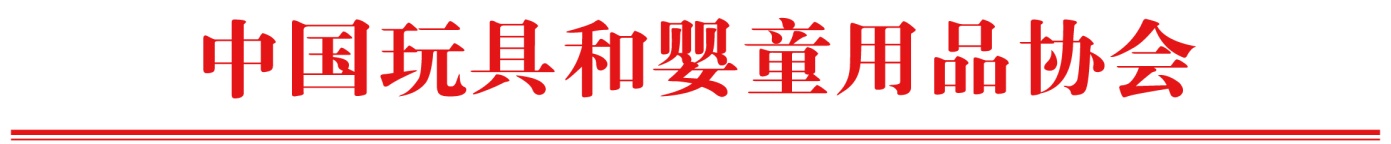 中玩协函〔2018〕97号关于征求《儿童地垫安全要求》团体标准（征求意见稿）意见的通知各有关单位：由中国玩具和婴童用品协会负责组织起草编制的《儿童地垫安全要求》团体标准，已完成征求意见稿。现面向社会广泛征求意见，欢迎社会各界对标准内容提出建议和修改意见，请将有关意见填于《意见反馈表》中，并于2018年9月20日前反馈至协会。联系人：殷志杰电 话：010-68293617邮 箱：yinzhijie@tjpa-china.org附件: 1.《儿童地垫安全要求》（征求意见稿）2.《儿童地垫安全要求》编制说明3. 团体标准征求意见反馈表中国玩具和婴童用品协会2018年8月31日                    